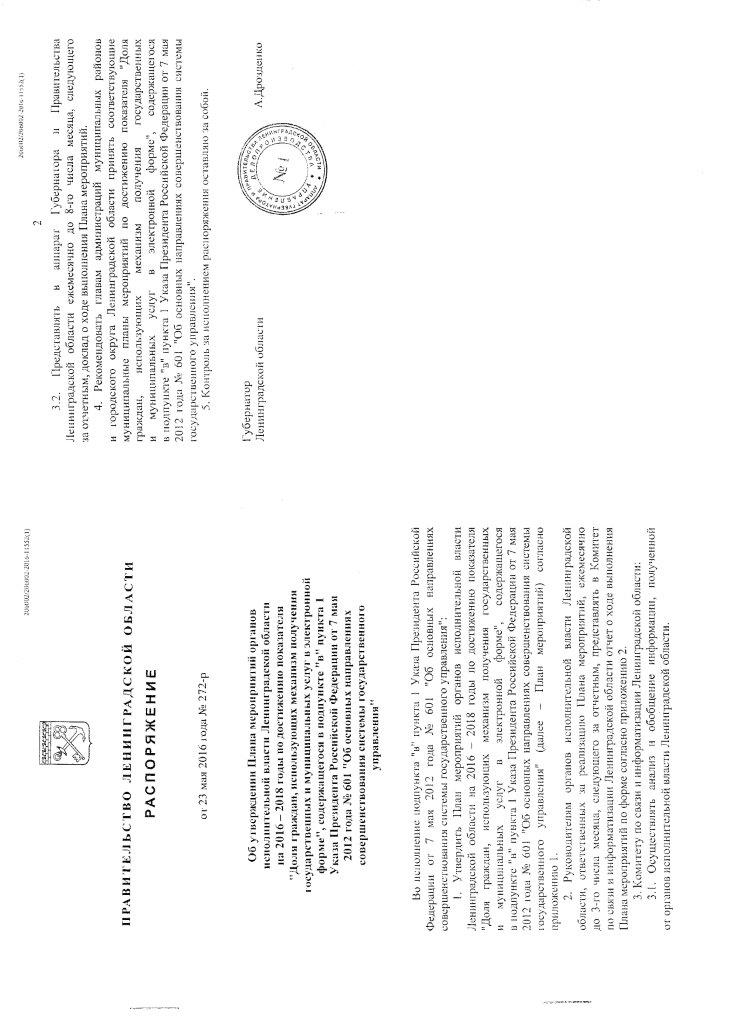               УТВЕРЖДЕНраспоряжением ПравительстваЛенинградской областиот 23 мая 2016 года № 272-р              (приложение 1)ПЛАН мероприятий органов исполнительной власти Ленинградской области на 2016 – 2018 годы по достижению показателя "Доля граждан, использующих механизм получения государственных и муниципальных услуг в электронной форме", содержащегося в подпункте "в" пункта 1 Указа Президента Российской Федерации от 7 мая 2012 года № 601 "Об основных направлениях совершенствования системы государственного управления"206002/206002-2016-11579(1)                                                                                                                                           Приложение 2к распоряжению Правительства                                                                                                                              Ленинградской области                                                                                                                                от  23 мая 2016 № 272-р(Форма) ОТЧЕТ____________________________________________________(наименование органа исполнительной власти Ленинградской области) о ходе выполнения Плана мероприятий органов исполнительной власти Ленинградской области на 2016-2018 годы по достижению показателя «Доля граждан, использующих механизм получения государственных и муниципальных услуг в электронной форме», содержащегося в подпункте «в» пункта 1 Указа Президента Российской Федерации от 7 мая 2012 года № 601 «Об основных направлениях совершенствования системы государственного управления» на _______________________(отчетная дата)___________________* - Излагается в соответствии с ожидаемым результатом, предусмотренным Планом мероприятий.№ п/пСодержание мероприятияОтветственныеза исполнение мероприятияСрок исполнениямероприятияОжидаемый результатисполнения мероприятия123451. Меры по проникновению электронных услуг в практику деятельности органов исполнительной власти и органов местного самоуправления Ленинградской области1. Меры по проникновению электронных услуг в практику деятельности органов исполнительной власти и органов местного самоуправления Ленинградской области1. Меры по проникновению электронных услуг в практику деятельности органов исполнительной власти и органов местного самоуправления Ленинградской области1. Меры по проникновению электронных услуг в практику деятельности органов исполнительной власти и органов местного самоуправления Ленинградской области1. Меры по проникновению электронных услуг в практику деятельности органов исполнительной власти и органов местного самоуправления Ленинградской области1.1Внесение изменений в административные регламенты оказания государственных услуг, а также типовые административные регламенты оказания муниципальных услуг    в части дополнения возможности предостав-ления государственной (муниципальной) услуги в электронной форме в случаях, когда это не запрещено действующим законо-дательством Российской Федерации (при отсутствии такой возможности по действую-щему административному регламенту)Комитет общего и профессионального образования Ленинградской области; комитет по внешним связям Ленинградской области; Комитет по дорожному хозяйству Ленинградской области;Комитет по здравоохранению Ленинградской области; комитет по культуре Ленинградской области; комитет по охране, контролю и регулированию использования объектов животного мира Ленинградской области; комитет по социальной защите населения Ленинградской области; комитет по физической культуре и спорту Ленинградской области; Ленинградский областной комитет по управлению государственным имуществом; управление Ленинградской области по государственному техническому надзору и контролю;администрации муниципальных районов (городского округа) Ленинградской областиИюнь2016 годаСогласно действующим административным регламентам возможно предоставление в электронной форме всех  государственных услуг Ленинградской области, а также муниципальных услуг (по которым существуют типовые регламенты) в случаях, когда это не запрещено действую-щим законодательством Российской Федерации1.2Анализ фактического порядка предостав-ления в Ленинградской области государственных и муниципальных услуг (состав документов, порядок действий заяви-теля, сроки прохождения административных процедур и иных необходимых действий, отзывы пользователей и др.) на предмет определения направлений оптимизации порядка их предоставления (перевод взаимодействия заявителя и органа власти       в электронную форму, сокращение числа документов, предоставляемых заявителем, сокращение сроков предоставления услуги      и др.) Комитет государственного строительного надзора и государственной экспертизы Ленинградской области; Архивное управление Ленинградской области; комитет общего и профессионального образования Ленинградской области; комитет по агропромышленному и рыбохозяйственному комплексу Ленинградской области; комитет по внешним связям Ленинградской области; Комитет по дорожному хозяйству Ленинградской области; Комитет по здравоохранению Ленинградской области; комитет по культуре Ленинградской области; комитет по охране, контролю и регулированию использования объектов животного мира Ленинградской области; Комитет по природным ресурсам Ленинградской области; комитет по социальной защите населения Ленинградской области; комитет по труду и занятости населения Ленинградской области; комитет по физической культуре и спорту Ленинградской области; Комитет экономического развития и инвестиционной деятельности Ленинградской области; Ленинградский областной комитет по управлению государственным имуществом; управление Ленинградской области по государственному техническому надзору и контролю; Управление ветеринарии Ленинградской области; управление записи актов гражданского состояния Ленинградской области; администрации муниципальных районов (городского округа) Ленинградской областиЕжегодноСформирован и реали-зуется план-график оптимизации услуг органов исполнительной власти Ленинградской области 1.3Обеспечение возможности получения               в выбранном заявителем филиале ГБУ ЛО "Многофункциональный центр предостав-ления государственных и муниципальных услуг" (МФЦ)  результата услуги, обращение за которой осуществляется на портале государственных и муниципальных услуг Ленинградской области Комитет по связи и информатизации Ленинградской области Сентябрь 2016 годаНа портале государст-венных и муниципаль-ных услуг Ленинград-ской области обеспечена возможность выбора заявителем места получения результата услуги – филиал ГБУ ЛО "МФЦ"1.4Предоставление государственных и муници-пальных услуг в электронной формеКомитет по здравоохранению Ленинградской области; комитет общего и профессионального образования Ленинградской области;Ленинградский областной комитет по управлению государственным имуществом;управление записи актов гражданского состояния Ленинградской области;комитет по социальной защите населения Ленинградской области;комитет по труду и занятости населения Ленинградской области; управление Ленинградской области по государственному техническому надзору и контролю; комитет государственного жилищного надзора и контроля Ленинградской области;Комитет экономического развития и инвестиционной деятельности Ленинградской области; комитет по охране, контролю и регулированию использования объектов животного мира Ленинградской области;Комитет по природным ресурсам Ленинградской области; Архивное управление Ленинградской области; комитет по культуре Ленинградской области; комитет государственного строительного надзора и государственной экспертизы Ленинградской области; администрации муниципальных районов (городского округа) Ленинградской областиПостоянноУдельный вес государст-венных и муниципаль-ных услуг, предостав-ленных в электронной форме, составляет:а) в отношении услуг, установленных мето-дикой расчета показа-теля "Доля граждан, использующих механизм получения государствен-ных и муниципальных услуг в электронной форме", утвержденной приказом Росстата от 30 декабря 2015 года № 676:2016 год – 50%;2017 год – 60%;2018 год – 70%1.4Предоставление государственных и муници-пальных услуг в электронной формеКомитет государственного строительного надзора и государственной экспертизы Ленинградской области; Архивное управление Ленинградской области; комитет общего и профессионального образования Ленинградской области; комитет по агропромышленному и рыбохозяйственному комплексу Ленинградской области; комитет по внешним связям Ленинградской области; Комитет по дорожному хозяйству Ленинградской области; Комитет по здравоохранению Ленинградской области; комитет по культуре Ленинградской области; комитет по охране, контролю и регулированию использования объектов животного мира Ленинградской области; Комитет по природным ресурсам Ленинградской области; комитет по социальной защите населения Ленинградской области; комитет по труду и занятости населения Ленинградской области; комитет государственного жилищного надзора и контроля Ленинградской области;комитет по физической культуре и спорту Ленинградской области; Комитет экономического развития и инвестиционной деятельности Ленинградской области; Ленинградский областной комитет по управлению государственным имуществом; управление Ленинградской области по государственному техническому надзору и контролю; Управление ветеринарии Ленинградской области; управление записи актов гражданского состояния Ленинградской области; администрации муниципальных районов (городского округа) Ленинградской областиб) в отношении иных услуг: 2016 год – 10%;2017 год – 15%;2018 год – 20%2. Меры по регистрации различных категорий жителей Ленинградской области в Единой системе идентификации и аутентификации (ЕСИА)2. Меры по регистрации различных категорий жителей Ленинградской области в Единой системе идентификации и аутентификации (ЕСИА)2. Меры по регистрации различных категорий жителей Ленинградской области в Единой системе идентификации и аутентификации (ЕСИА)2. Меры по регистрации различных категорий жителей Ленинградской области в Единой системе идентификации и аутентификации (ЕСИА)2. Меры по регистрации различных категорий жителей Ленинградской области в Единой системе идентификации и аутентификации (ЕСИА)2.1Организация регистрации в ЕСИА работ-ников государственных и муниципальных учреждений и предприятий Комитет по здравоохранению Ленинградской области; комитет общего и профессионального образования Ленинградской области; комитет по культуре Ленинградской области; Комитет правопорядка и безопасности Ленинградской области; комитет по физической культуре и спорту Ленинградской области; Комитет по дорожному хозяйству Ленинградской области; Комитет по природным ресурсам Ленинградской области; комитет по развитию малого, среднего бизнеса и потребительского рынка Ленинградской области; комитет по строительству Ленинградской области; комитет по охране, контролю и регулированию использования объектов животного мира Ленинградской области; комитет по жилищно-коммунальному хозяйству и транспорту Ленинградской области; Архивное управление Ленинградской области; Управление ветеринарии Ленинградской области; администрации муниципальных районов (городского округа) Ленинградской областиИюнь 2016 годаВ ЕСИА зарегистри-ровано не менее 95% работников государст-венных и муници-пальных учреждений и предприятий2.2Организация регистрации в ЕСИА безработных жителей Ленинградской областиКомитет по труду и занятости населения Ленинградской областиДекабрь 2018 годаВ ЕСИА зарегистри-ровано не менее 90% безработных жителей Ленинградской области от общей численности стоящих на учете граждан, в том числе:    2016 год – 60%; 2017 год – 75%;2018 год – 90%2.3Организация регистрации в ЕСИА военнослужащих  и  лиц  гражданского персонала  органов  военного  управления,  соединений,  воинских  частей  и организаций  Западного военного округа, дислоци-рующихся  в  Ленинградской  области,                       с использованием мобильных пунктов ГКУ ЛО "Оператор электронного правительства"       и ОАО "Ростелеком"Комитет по связи и информатизации Ленинградской области; Комитет правопорядка и безопасности Ленинградской областиПостоянно, декабрь 2018 годаМероприятия по центра-лизованной регистрации в ЕСИА военнослужа-щих  и  лиц  граждан-ского персонала  прове-дены во всех органах  военного  управления,  соединениях,  воинских  частях  и организациях Западного военного  округа,  дислоцирую-щихся  на территории  Ленинградской  области2.4Проведение на крупных предприятиях Ленинградской области мероприятий             по организации регистрации в ЕСИА с целью повышения производительности труда             и снижения административных барьеров      для развития предпринимательства на терри-тории Ленинградской области Комитет экономического развития и инвестиционной деятельности Ленинградской области; Комитет по связи и информатизации Ленинградской областиПостоянно, декабрь 2018 годаМероприятия по инфор-мированию о преиму-ществах получения государственных и муниципальных услуг в электронной форме проведены на всех крупных предприятиях Ленинградской области. В случае потребности организована централи-зованная регистрация в ЕСИА работников предприятия2.5Проведение областного конкурса среди школьников Ленинградской области "Приведи друга" с целью повышения активности по регистрации жителей региона в ЕСИАКомитет по связи и информатизации Ленинградской области;комитет общего и профессионального образования Ленинградской областиЯнварь – март 2016 годаПодведены итоги областного конкурса среди школьников Ленинградской области "Приведи друга", демонстрирующие увеличение численности зарегистрированных пользователей портала государственных и муниципальных услуг Ленинградской области 2.6Проведение областного конкурса среди населения Ленинградской области "Слоган для портала" с целью повышения активности по регистрации жителей региона в ЕСИАКомитет по связи и информатизации Ленинградской области Ноябрь 2016 года  – февраль 2017 годаПодведены итоги областного конкурса "Слоган для портала", демонстрирующие увеличение численности зарегистрированных пользователей портала государственных и муниципальных услуг Ленинградской области2.7Проведение областного конкурса среди населения Ленинградской области "Фотография для портала" с целью повышения активности по регистрации жителей региона в ЕСИАКомитет по связи и информатизации Ленинградской области Август –октябрь 2016 годаПодведены итоги областного конкурса "Фотография для портала", демонстрирующие увеличение численности зарегистрированных пользователей портала государственных и муниципальных услуг Ленинградской области2.8Организация регистрации в ЕСИА государственных служащих Ленинградской области с использованием мобильных пунктов ГКУ ЛО "Оператор электронного правительства"Аппарат Губернатора и Правительства Ленинградской области;Комитет по связи и информатизации Ленинградской области Сентябрь 2016 годаДля 95% государст-венных служащих Ленинградской области созданы подтвержден-ные учетные записи в ЕСИА3. Меры по разъяснению населению и популяризации преимуществ электронных услуг3. Меры по разъяснению населению и популяризации преимуществ электронных услуг3. Меры по разъяснению населению и популяризации преимуществ электронных услуг3. Меры по разъяснению населению и популяризации преимуществ электронных услуг3. Меры по разъяснению населению и популяризации преимуществ электронных услуг3.1Выпуск тематических телепередач, интервью руководителей органов исполнительной власти Ленинградской области, научных, экспертных и общественных организаций        по вопросам формирования электронного правительства в эфире регионального телеканала "ЛОТ-Регион"Комитет по печати и связям с общественностью Ленинградской области;Комитет по связи и информатизации Ленинградской области Не реже 1 раза в месяцРегулярное освещение в средствах массовой информации возможно-стей портала государст-венных и муници-пальных услуг Ленинградской области и преимуществ полу-чения государственных и муниципальных услуг в электронной форме3.2Тематические публикации, интервью руководителей органов исполнительной власти Ленинградской области, научных, экспертных и общественных организаций     по вопросам формирования электронного правительства в газете "Вести"Комитет по печати и связям с общественностью Ленинградской области;Комитет по связи и информатизации Ленинградской областиНе реже 1 раза в месяцРегулярное освещение в средствах массовой информации возможно-стей портала государст-венных и муници-пальных услуг Ленинградской области и преимуществ полу-чения государственных и муниципальных услуг в электронной форме3.3Тематические сюжеты в телевизионной программе "Вести – Санкт-Петербург"          на телеканале ГТРК "Россия – Санкт-Петербург" Комитет по печати и связям с общественностью Ленинградской области;Комитет по связи и информатизации Ленинградской областиНе реже 2 раз в год3.4Тематические беседы на радиостанциях "Вести-ФМ" и "Эхо Москвы"  Комитет по печати и связям с общественностью Ленинградской области;Комитет по связи и информатизации Ленинградской областиНе реже 2 раз в год3.5Изготовление рекламных мультимедийных роликов, ориентированных на различные целевые аудиторииКомитет по печати и связям с общественностью Ленинградской области;Комитет по связи и информатизации Ленинградской областиЕжегодно, III квартал3.6Трансляция мультимедийных роликов            по телевидению (региональный телеканал "ЛОТ – Регион", кабельные сети муници-пальных операторов)Комитет по печати и связям с общественностью Ленинградской областиЕжедневно, не менее 6 раз в день3.7Подготовка и размещение информационных материалов на официальном интернет-портале Администрации Ленинградской области в сети "Интернет" (www.lenobl.ru)      с последующей рассылкой в средства массовой информацииКомитет административного управления и протокола Губернатора Ленинградской области;Комитет по связи и информатизации Ленинградской областиНе реже 1 раза в месяц3.8Проведение разъяснительной работы                         с заявителями государственных услуг                             о преимуществах получения государственных услуг в электронной формеКомитет государственного строительного надзора и государственной экспертизы Ленинградской области; Архивное управление Ленинградской области; комитет общего и профессионального образования Ленинградской области; комитет по агропромышленному и рыбохозяйственному комплексу Ленинградской области; комитет по архитектуре и градостроительству Ленинградской области; комитет по внешним связям Ленинградской области; Комитет по дорожному хозяйству Ленинградской области; Комитет по здравоохранению Ленинградской области; комитет по культуре Ленинградской области; комитет по охране, контролю и регулированию использования объектов животного мира Ленинградской области; Комитет по природным ресурсам Ленинградской области; комитет по социальной защите населения Ленинградской области; комитет по строительству Ленинградской области; комитет по труду и занятости населения Ленинградской области; комитет по физической культуре и спорту Ленинградской области; комитет по топливно-энергетическому комплексу Ленинградской области; Комитет экономического развития и инвестиционной деятельности Ленинградской области; Ленинградский областной комитет по управлению государственным имуществом; управление Ленинградской области по государственному техническому надзору и контролю; Управление ветеринарииЛенинградской области; управление записи актов гражданского состояния Ленинградской области; администрации муниципальных районов (городского округа) Ленинградской областиПостоянноЗаявления на предостав-ление государственных и муниципальных услуг Ленинградской области регулярно поступают от заявителей посред-ством портала государст-венных и муниципаль-ных услуг   3.9Обеспечение органов исполнительной власти Ленинградской области информационными материалами о возможностях и преиму-ществах получения государственных услуг                  в электронной форме (буклеты, плакаты, листовки, мультимедийная продукция)Комитет по печати и связям с общественностью Ленинградской области;Комитет по связи и информатизации Ленинградской области В течение года в соответ-ствии с потреб-ностьюОрганы исполнительной власти Ленинградской области обеспечены информационными материалами, демон-стрирующими возмож-ности и преимущества получения государст-венных  услуг в элект-ронной форме3.10Продвижение портала государственных                        и муниципальных услуг Ленинградской области в информационно-телекоммуника-ционной сети "Интернет". Обеспечение выдачи в поисковых системах ссылки на портал государственных и муниципальных услуг Ленинградской области на первой страницеКомитет по связи и информатизации Ленинградской области Постоянно,декабрь 2018 годаВ поисковых системах (Google, Yandex, Mail.ru, Rambler) ссылка на портал государствен-ных и муниципальных услуг Ленинградской области выдается на первой странице3.11Размещение на портале государственных                      и муниципальных услуг Ленинградской области интерактивного пособия                       по электронным услугамКомитет по связи и информатизации Ленинградской областиДекабрь 2018 годаГраждане, мотивирован-ные к получению услуг Ленинградской области в электронном виде, обеспечены материалами для самообразования4. Меры по техническому обеспечению процесса оказания государственных и муниципальных услуг в электронной форме4. Меры по техническому обеспечению процесса оказания государственных и муниципальных услуг в электронной форме4. Меры по техническому обеспечению процесса оказания государственных и муниципальных услуг в электронной форме4. Меры по техническому обеспечению процесса оказания государственных и муниципальных услуг в электронной форме4. Меры по техническому обеспечению процесса оказания государственных и муниципальных услуг в электронной форме4.1Выполнение работ по переводу                          в электронный вид государственных                           и муниципальных услугКомитет по связи и информатизации Ленинградской областиДекабрь 2018 года100% государственных и 60% муниципальных услуг, по которым нет законодательного запрета на их предо-ставление в электронной форме,  переведены в электронный вид, в том числе по годам:2016 год – 80% государственных услуг и 40% муниципальных услуг;2017 год –  90% государственных услуг и 50% муниципальных услуг;2018 год – 100% государственных услуг и 60% муниципальных услуг4.2Обеспечение качественного функциониро-вания информационных систем Ленинград-ской области, используемых при предостав-лении государственных услуг в электронной форме, и межведомственного электронного взаимодействияКомитет по связи и информатизации Ленинградской областиПостоянноУровень ошибок сервисов информацион-ных систем Ленинград-ской области, используемых при предоставлении государственных услуг в электронной форме, и межведомственного электронного взаимо-действия не выше 1% от общего количества обращений к ним4.3Выполнение работ по переводу сервисов регионального сегмента единой системы межведомственного электронного взаимодей-ствия на стандарт версии 3.0Комитет по связи и информатизации Ленинградской областиДекабрь 2016 годаСервисы регионального сегмента единой системы межведомст-венного электронного взаимодействия функционируют в соответствии со  стандартом версии 3.0№ п/пНаименование мероприятия Выполненные работыРезультат исполнения мероприятия*